DOKUZ EYLÜL ÜNİVERSİTESİDIŞ İLİŞKİLER KOORDİNATÖRLÜĞÜNEDokuz Eylül Üniversitesi    				     Fakültesi/Yüksekokulu/Enstitü,			 Bölümü/ABD/ASD, 		          no.lu       lisans/     yükseklisans /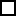      doktora öğrencisiyim.2018/2019 Akademik Yılında Mevlana Değişim Programı kapsamında öğrenim faaliyetimi değişim öğrencisi olarak yurt dışındaki bir kurumda gerçekleştirmek üzere başvuruda bulundum. Dış İlişkiler Koordinatörlüğü websayfasında açıklanan listede      BURSLU Öğrenci olarak ismim yer almaktadır.2018 – 2019 Akademik Yılında faydalanmak üzere başvurmuş olduğum, Mevlana Değişim Programı değişim öğrencisi olma hakkımdan feragat ediyorum. Gereğinin yapılmasını arz ederim.Lütfen feragat sebebinizi belirtiniz: …./…../2018İmza		:Ad, Soyad	:İLETİŞİM BİLGİLERİ : Tel      			 : E-posta		 : Öğrenci Numarası	: